SPOTKANIE Z ARTYSTĄ, SKRZYPKIEM, PASJONATĄPANEM TOMASZEM DOLSKIM15.09.2017r. odbyło się spotkanie Uczniów klas IIIa i IIIb z artystą, skrzypkiem   i pasjonatą panem Tomaszem Dolskim. Celem spotkania było zwrócenie uwagi uczniów na fakt, że nie każdy zawód wykonywany jest w ściśle określonych ramach czasowych - np. od 07:00 do 15:00.Specyfiką zawodów artystycznych jest nienormowany czas pracy oraz możliwość dzielenia się z ludźmi talentem na galach i uroczystościach.Pan Tomasz Dolskich zagrał dla uczniów na skrzypcach, w ciekawy sposób opowiedział jak zawód może stać się pasją oraz odpowiedział na szereg pytań uczniów - np.:Czy muzykowi wolno kochać?,Czy muzycy czują presję żeby spełnić oczekiwania fanów?,Kim jest Pańska publiczność?,Kto z twórców współczesnych stanowi dla pana największą inspirację?Jak zaczęła się pana przygoda ze skrzypcami?Czy granie koncertów jest sposobem na biznes?Dziękujemy za spotkanie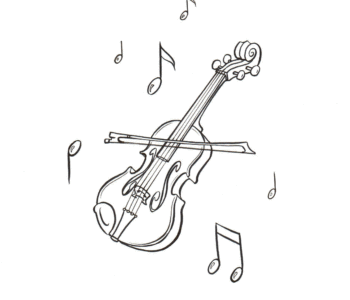 